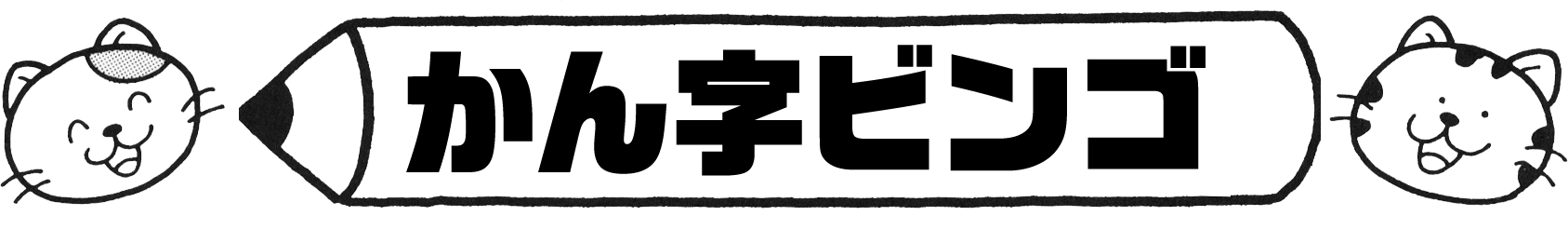   年　組　なまえこの中のかん字を、下のマス目のすきなところに、かきましょう。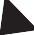 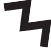 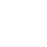 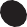 一	二	三	四	五	六	七	八	九	十	千	山	川上	下	火	土	大	小	人	子	女	木	文	王よまれた字に、○をしましょう。たて・よこ・ななめの　どれかが、ならんだら、かちです。